PRIPRAVME CESTU PÁNOVI - ROBME DOBRÉ SKUTKYPo každom dobrom skutku si vymaľuj jedno políčko. Usiluj sa urobiť každý deň aspoň jeden dobrý skutok. Ak urobíš viac dobrých skutkov za jeden deň, vymaľuj si aj sviečku/y na stromčeku. Prajem ti požehnaný Advent.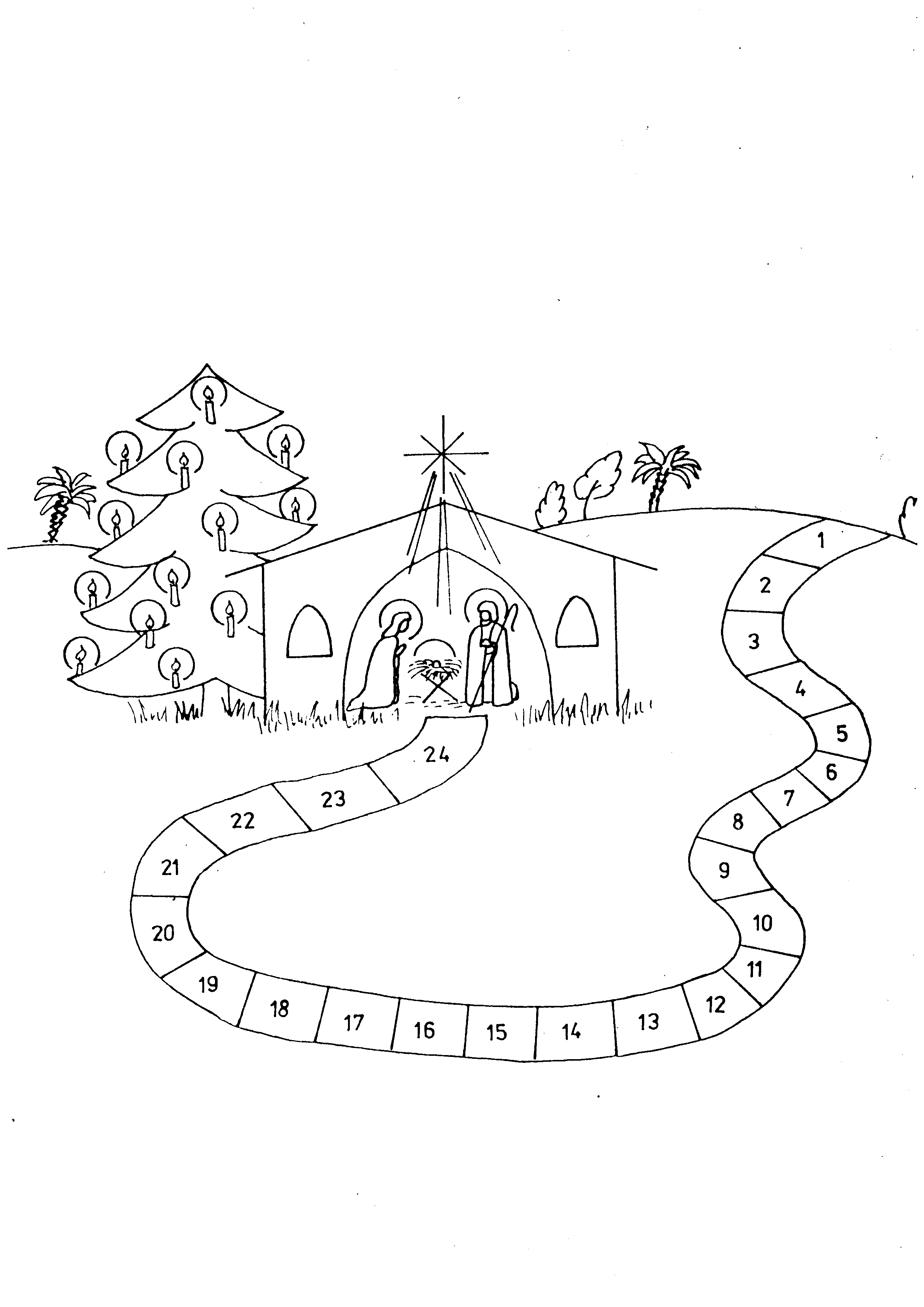 